V Чемпионат профессионального мастерства для людей с инвалидностью «Абилимпикс» в Чувашской РеспубликеКОНКУРСНОЕ ЗАДАНИЕпо компетенции ВЕБ-РАЗРАБОТКА (ПРОГРАММИРОВАНИЕ)Чебоксары - 2021Содержание1. Описание компетенции.1.1. Актуальность компетенции.Веб-разработчик является динамичной, постоянно меняющейся профессией, сферой деятельности которой является создание и функционирования веб-сайтов. Веб-разработчики используют для создания веб-сайтов специальные программы и языки программирования и разметки, которые связывают ссылки на различные веб-страницы, другие веб-сайты, графические элементы, текст и фото в единый функциональный и удобный информационный продукт. Компьютерные программы, заготовки и открытые электронные библиотеки используются в качестве технической базы. В своей работе разработчики сайтов обязаны обращать внимание на закон об авторском праве и этические вопросы.В наши дни каждый может попробовать свои силы в веб-разработке, оказывая все большее влияние на разработчиков-профессионалов. Чтобы пробудить интерес у посетителей сайта, последние обязаны изучать новые техники и технологии производства сайтов и использовать их при решении оригинальных задач. Веб-разработчик будет востребован в агентствах по разработке сайтов (вебинтеграторах), рекламных агентствах, в магазинах, реализующих товары через интернет-сайты.Ссылка на образовательный и/или профессиональный стандарт. (конкретные стандарты)- ФГОС СПО поm специальности 09.02.05  «Прикладная информатика (по отраслям)» https://base.garant.ru/7073678 0/Требования к квалификации.ПК 2.2. Разрабатывать и публиковать программное обеспечение и информационные ресурсы отраслевой направленности со статическим и динамическим контентом на основе готовых спецификаций и стандартов.ПК	2.3.Проводить отладку и тестирование программного обеспечения отраслевой направленности.ПК	2.4.Проводить адаптацию отраслевого программного обеспечения.ПК 2.5. Проводить адаптацию программного обеспечения отраслевой направленности.Уметь:•	использовать средства операционных систем и сред для обеспечения работы вычислительной техники;•	работать в конкретной операционной системе;•	работать со стандартными программами операционной системы;•	работать с пакетами прикладных программ обработки отраслевой информации;•	участвовать в разработке технического задания;•	разрабатывать информационный контент с помощью языков разметки;•	разрабатывать программное обеспечение с помощью языков программирования информационного контента;•	разрабатывать сценарии;•	размещать информационный контент в глобальных и локальных сетях;•	использовать инструментальные среды поддержки разработки, системы управления контентом;•	создавать анимации в специализированных программных средах;•	работать с мультимедийными инструментальными средствами;•	осуществлять выбор	 метода отладки программного обеспечения;•	формировать отчеты об ошибках;•	программировать  на встроенных алгоритмических языках;•	составлять наборы тестовых заданий.Знать:•	компьютерную терминологию;•	основы программирования информационного контента на языках высокого уровня;•	стандарты и рекомендации	на пользовательские интерфейсы;•	компьютерные технологии представления и управления данными;•	основы сетевых технологий;•	языки сценариев;•	основы информационной безопасности;•	задачи тестирования и отладки•	программного обеспечения;•	методы отладки программного обеспечения;•	методы тестирования ПО2.	Конкурсное задание.В ходе выполнения конкурсного задания необходимо разработать интернет- магазин, посредством настройки системы контроля версии, установки дополнительных плагинов, создания своего плагина и создания темы.Структура и подробное описание конкурсного задания.Последовательность выполнения задания.Детское программирование – один из самых растущих сегментов образования. Школа программирования для детей, как и любая организация или компания, имеет реальный имидж. Имидж, формирующийся в нашем сознании, влияет на восприятие, которое в свою очередь влияет на выбор. В условиях широкого ассортимента аналогичных образовательных услуг перед конкретной школой программирования для детей встает задача по разработке стратегии, привлекающей большее число клиентов. Одной из таких стратегий является разработка собственного сайта, позволяющего наглядно и качественно донести информацию максимально быстро до огромного количества людей.Школа программирования для детей «Софтиум» решила выйти на новые горизонты рынка образовательных услуг и заказала сайт. Обратившись в несколько веб-студий города руководители школы пришли к выводу что разработку полноценного сайта они себе позволить не могут из-за ограниченного бюджета и решили заказать сайт-визитку на WordPress. Описание проекта и задачПредметом разработки является разработка сайта для сети школ программирования для детей «Софтиум» на WordPress. Цель проекта:  Разработка сайта для привлечения клиентов по обучению программированию для детей в возрасте от 6 до 14 лет, с возможностью расчета стоимости обучения. Структура интернет-ресурса и навигация.1. Карта сайта: 1. Главная 2. Наши школы (фото, контактная информация) 2.1 Чебоксары2.2 Казань2.3 Нижний Новгород 2.4 Саранск2.5 Пенза3. Расписание занятий 4. Новости 5. Наши услуги 5.1. Младшая возрастная группа 5.2. Средняя возрастная группа 5.3. Старшая возрастная группа 5.3. Смешанная группа5.4. Калькулятор стоимости услуг 6. Преподаватели 6.1. Первой категории 6.2. Высшей категории7. Отзывы 8. Контакты 2. Главная страница должна быть выполнена в виде Landing Page и включает в себя следующие блоки: - Шапка с элементами фирменного стиля школы, иллюстрациями услуг компании (баннер), контактной информацией. - Выбор города. При выборе города в шапке контактная информация меняется.- Блок меню. Главное меню должно быть зафиксировано в верхней части веб-страницы. Для показа контента будет использована прокрутка.- Описание преимуществ компании. С возможностью записи на пробное занятие.- Информация о преподавателях (фотография, ФИО, краткая информация).- Новости. Должно выводится не более 3 последних новостей. - Отзывы (фото, текстовая информация). Должно выводится не менее 3 отзывов. - Футер (реквизиты организации, ссылки на социальные сети). 3. Внутренние страницы: - Наши школы. После выбора города на странице отображается изображение и контактная информация школы.-  Расписание занятий (для группового обучения).- Новости.  Каждая новость содержит: текст, изображение, дату публикации. На странице должно выводится не более 4 новостей. Если новостей больше должна выводится пагинация, каждая последующая новость добавляется вниз ленты без перезагрузки страницы. - Наши услуги. При выборе услуги дается краткое пояснение образовательной услуги и предоставляется возможность рассчитать ее стоимость с помощью калькулятора, а также возможность записаться на пробное занятие.4. Модули и плагины: - Калькулятор цен на обучение. Цена формируется из следующих параметров в зависимости от выбора пользователя:- Преподаватель (высшая категория – 700 руб/час, первая категория – 500 руб/час);- Возрастная группа (младшая – 1, средняя – 1.2, старшая – 1.8, смешанная – 1.5);- Город (Чебоксары – 1, Новочебоксарск – 0.9, Канаш – 0.8, Алатырь – 0.7, Кугеси – 0.6);- Интенсивность (36 часа, 72 часа, 128 часов);Формула расчета: Цена обучения = Преподаватель * Курс * Город * ИнтенсивностьМодуль должен быть реализован в виде отдельного плагина и размещен в разделе «Наши услуги».- Модуль записи на пробное занятие. Параметры формы: ФИО, Возраст, Е-майл, Телефон, Возрастная группа. Модуль должен быть реализован с помощью шорткода. При отправке данные должны пройти валидацию (Е-майл должен быть уникальным, телефон не короче 11 символов, ФИО – кириллица с пробелами);Отправленные заявки с формы должны быть доступны в административной панели для просмотра и удаления;После успешной отправки заявки пользователю выдается сообщение.	- Модуль адаптации сайта для слабовидящих людей. Плагин должен позволять включать/отключать изображения, менять размер шрифта, менять строчный и межстрочный интервалы, изменять цветовую схему на контрастную. Панель настройки режима должна размещаться в шапке и становится видимой при нажатии на соответствующую иконку или пункта меню.	Необходимо разработать собственную тему:- наименование Softium2020; - использовать изображение предпросмотра, отличающееся от встроенных тем;- описание, отличающееся от стандартных тем.Ваша тема должна быть адаптирована под мобильные устройства (от 375px), планшетов (от 768px), десктопов (от 1366px) и корректно отображать все функции и модули сайта. Выбранные цветовые и стилистические решения темы сайта должны быть ориентированы на привлечение как можно большего числа клиентов.	Для проверки статистики доступа, установите и настройте плагин для подключения к Google Analytics. Использовать идентификатор UA-333438812-2.	Чтобы улучшить результаты в поисковых системах, установите и настройте один плагин для SEO на своем веб-сайте.	HTML и CSS-код должны быть удовлетворять стандартам W3C (HTML 5 и CSS 3).CMS WordPress можно получить через репозиторий – GIT. По завершению работы необходимо сделать commit выполненного проекта в репозиторий.Весь необходимый контент (изображения и тексты) предоставляется в папке «Media». Соблюдайте следующие требования в процессе разработки:Доступ к сайту происходит по адресу http://xxxxxx-m4.wsr.ru/
где xxxxxxxxx = код участникаЧтобы обеспечить последующее администрирование и управление данными веб-сайта, используйте эту информацию для доступа к области администрирования WordPress: Логин: AdminПароль: Softium2020Критерии оценки выполнения задания3. Перечень	используемого оборудования, инструментов и расходных материалов.4. Схемы оснащения рабочих мест с учетом основных нозологий.Минимальные требования к оснащению рабочих мест с учетом основных нозологий.*указывается ссылка на сайт с тех. характеристиками, либо наименование и тех. характеристики специализированного оборудования.Графическое изображение рабочих мест с учетом основных нозологий.Схема застройки соревновательной площадки.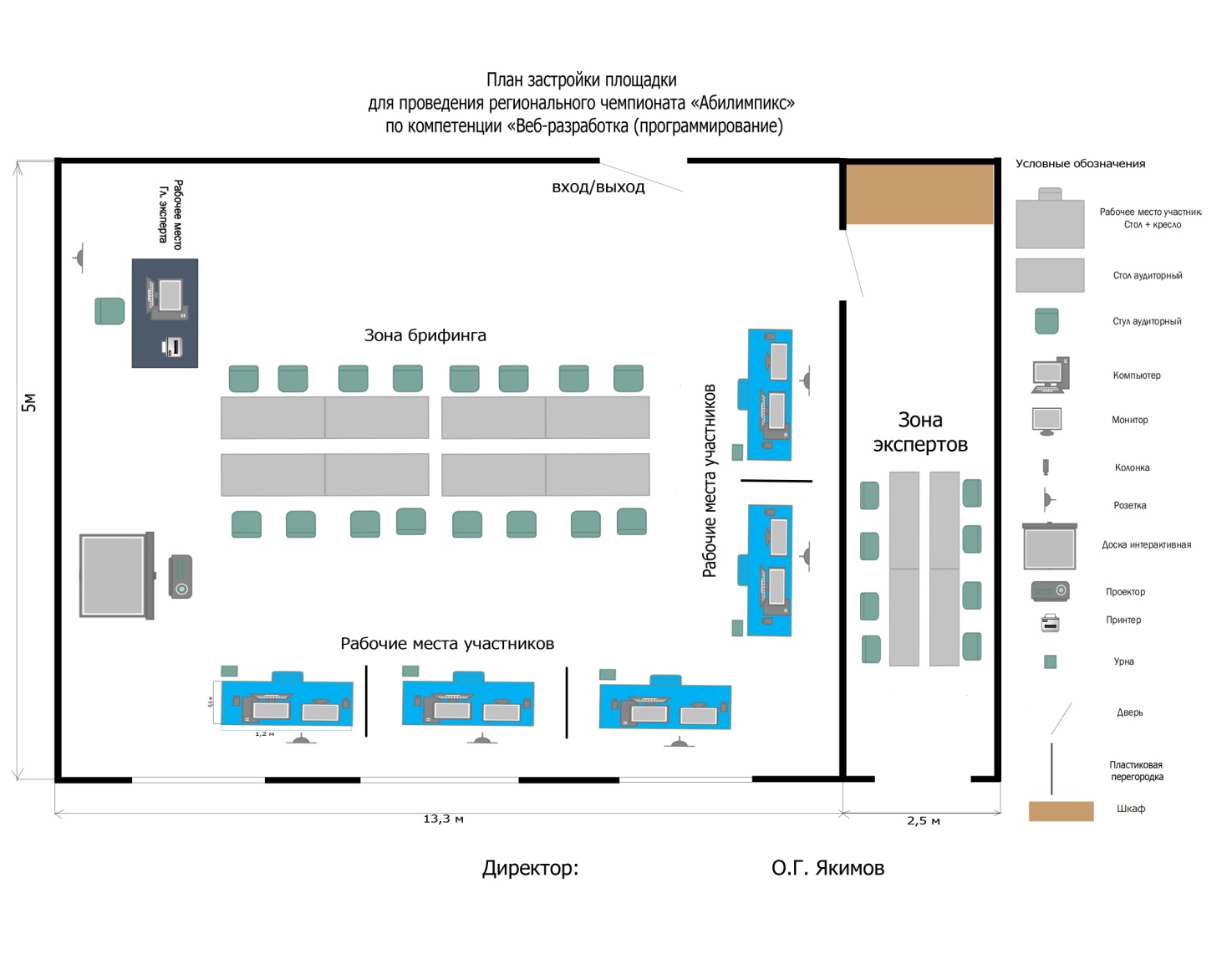 5.	Требования охраны труда и техники безопасностиОбщие требования безопасностиНастоящая инструкция распространяется на персонал, эксплуатирующий средства вычислительной техники и периферийное оборудование. Инструкция содержит общие указания по безопасному применению электрооборудования в учреждении. Требования настоящей инструкции являются обязательными, отступления от нее не допускаются. К самостоятельной эксплуатации электроаппаратуры допускается только специально обученный персонал не моложе18 лет, пригодный по состоянию здоровья и квалификации к выполнению указанных работ.Требования безопасности перед началом работыПеред началом работы следует убедиться в исправности электропроводки, выключателей, штепсельных розеток, при помощи которых оборудование включается в сеть, наличии заземления компьютера, его работоспособности.Требования безопасности во время работы•	Для снижения или предотвращения влияния опасных и вредных факторов необходимо соблюдать Санитарные правила и нормы, гигиенические требования к видео-дисплейным терминалам, персональным электронно-вычислительным машинам и организации работы.•	Во избежание повреждения изоляции проводов и возникновения коротких замыканий не разрешается: вешать что-либо на провода, закрашивать и белить шнуры и провода, закладывать провода и шнуры за газовые и водопроводные трубы, за батареи отопительной системы, выдергивать штепсельную вилку из розетки за шнур, усилие должно быть приложено к корпусу вилки.•	Для исключения поражения электрическим током запрещается: часто включать и выключать компьютер без необходимости, прикасаться к экрану и к тыльной стороне блоков компьютера, работать на средствах вычислительной техники и периферийном оборудовании мокрыми руками, работать на средствах вычислительной техники и периферийном оборудовании, имеющих нарушения целостности корпуса, нарушения изоляции проводов, неисправную индикацию•	Включения питания, с признаками электрического напряжения на корпусе, класть на средства вычислительной техники и периферийном оборудовании посторонние предметы.•	Запрещается под напряжением очищать от пыли и загрязнения электрооборудование.•	Запрещается проверять работоспособность электрооборудования в неприспособленных для эксплуатации помещениях с токопроводящими полами, сырых, не позволяющих заземлить доступные металлические части.•	Недопустимо под напряжением проводить ремонт средств вычислительной техники и периферийного оборудования.•	Ремонт электроаппаратуры производится только специалистами техниками с соблюдением необходимых технических требований.•	Во избежание поражения электрическим током, при пользовании электроприборами нельзя касаться одновременно каких-либо трубопроводов, батарей отопления, металлических конструкций, соединенных с землей. •	При пользовании электроэнергией в сырых помещениях соблюдать особую осторожность.Требования безопасности в аварийных ситуациях•	При обнаружении неисправности немедленно обесточить электрооборудование, оповестить администрацию. Продолжение работы возможно только после устранения неисправности.•	При обнаружении оборвавшегося провода необходимо немедленно  сообщить об этом администрации, принять меры по исключению контакта с ним людей. Прикосновение к проводу опасно для жизни.•	Во всех случаях поражения человека электрическим током немедленно вызывают врача.•	До прибытия врача нужно, не теряя времени, приступить к оказанию первой помощи пострадавшему.•	Необходимо немедленно начать производить искусственное дыхание, наиболее эффективным из которых является метод «рот в рот» или «рот в нос», а также наружный массаж сердца.•	Искусственное дыхание пораженному электрическим током производится вплоть до прибытия врача.•	На рабочем месте запрещается иметь огнеопасные вещества.•	В помещениях запрещается: а) зажигать огонь; б) включать электрооборудование, если в помещении пахнет газом; в) курить; г) сушить что- либо на отопительных приборах; д) закрывать вентиляционные отверстия в электроаппаратуре.•	Источниками воспламенения являются: а) искра при разряде статического электричества, б) искры от электрооборудования, в) искры от удара и трения, г) открытое пламя.•	При возникновении пожароопасной ситуации или пожара персонал должен немедленно принять необходимые меры для его ликвидации, одновременно оповестить о пожаре администрацию.•	Помещения с электрооборудованием должны быть оснащены огнетушителями типа ОУ-2 или ОУБ-3.Требования безопасности по окончании работыПосле окончания работы необходимо обесточить все средства вычислительной техники и периферийное оборудование. В случае непрерывного производственного процесса необходимо оставить включенными только необходимое оборудование.      РАЗРАБОТАЛАГлавный эксперт V чемпионата «Абилимпикс» Ямщикова Вера Владимировна« ____»  _______________    2021 г. JVV_008@mail.ru8 909 305 38 79 УТВЕРЖДЕНОДиректор Чебоксарского экономико-технологического колледжа Минобразования Чувашии_________________Н.К. ГоршковаСогласованоруководитель Регионального центраразвития движения «Абилимпикс»в Чувашской Республике_____________Т.И. ГригорьеваСогласовано:Руководитель РУМЦ СПО_______________С.П. КондратьеваСогласовано:Председатель   Чувашской РО ВОИ ________________М. П. Кузьминых                                                                   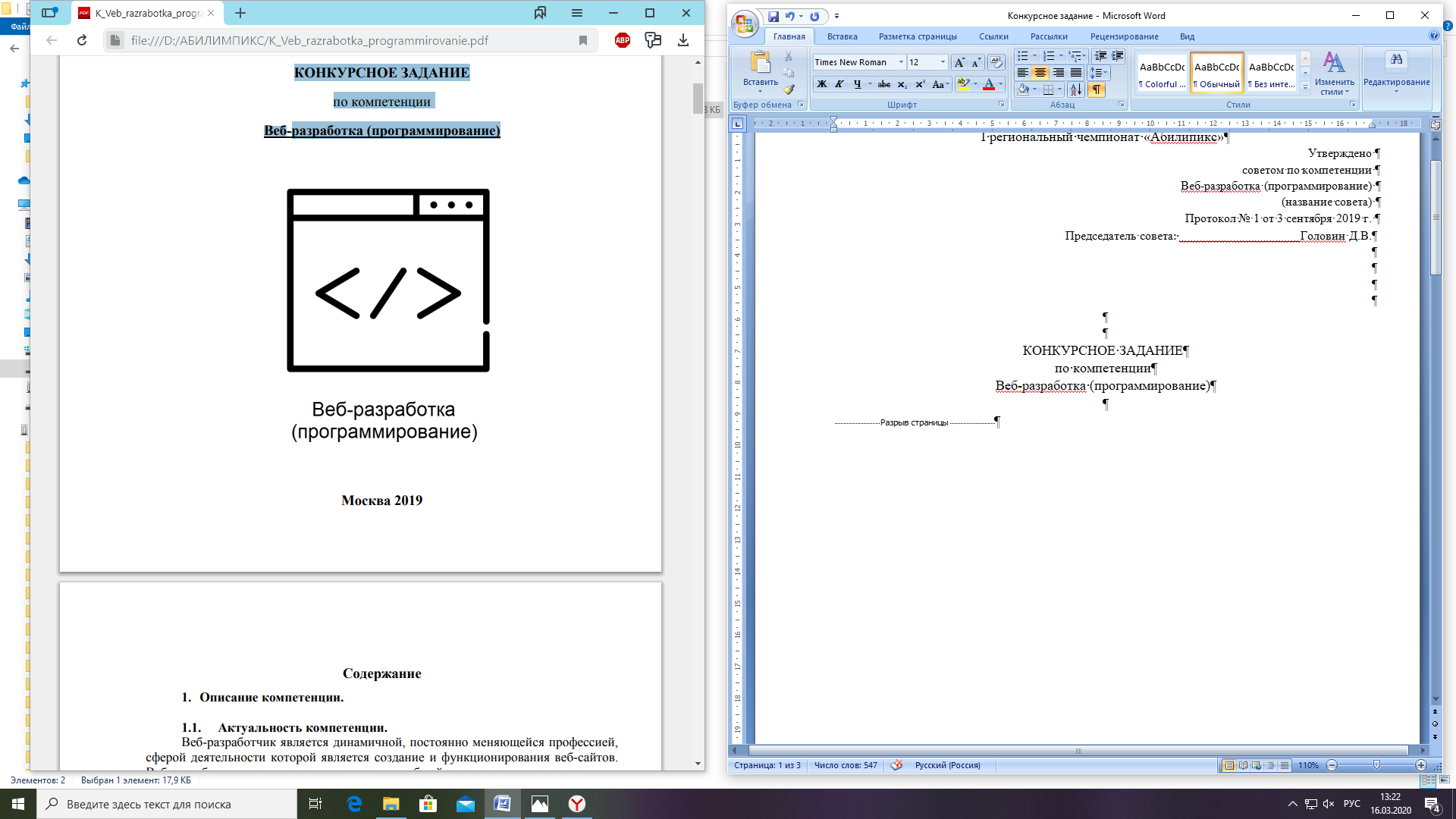 Наименование описание модуляиДеньВремяРезультатМодуль 1. Работа CMS. Создание темысПервый день60 минутНастроена CMS.   Созданатема для CMS.Модуль   2.  Настройкасайта под предоставленную структуру. Создание плагинаМодуль   2.  Настройкасайта под предоставленную структуру. Создание плагинаПервыйдень180 минутГотовыйинтернет- магазин. Создан плагин.№ п/пКритерийНаивысший балл оценкиШкала оценки1.При выборе города в шапке главной страницы меняется контактная информация и изображение2Объективная2.Форма записи отправляет данные в административную панель плагина3Объективная3.В панели администрирования можно просматривать и удалять записи4Субъективная4.Все функции плагина расчета стоимости работают корректно3Объективная5.Наличие и корректная работа плагина для социальных сетей3Объективная6.WordPress установлен и работает корректно2Объективная7.Наличие уведомлений при отправке сообщений пользователем через формы записи на пробное занятие3Субъективная8.Плагин адаптации сайта для слабовидящих размещен в шапке3Субъективная9.Плагин адаптации сайта для слабовидящих имеет весь функционал и работает корректно4Субъективная10.Форма записи на пробное занятие добавляется на страницу по шорткоду4Объективная11.Валидация полей формы записи на пробное занятие работает корректно4Объективная12.Отсутствие ошибок в консоли и при отображении сайта4Объективная13.SEO плагин установлен и настроен4Объективная14.Google Analytics установлен, настроен и прописан правильный идентификатор3Субъективная15.Реализована пагинация новостей4Объективная16.Все элементы главной страницы отображаются корректно4Объективная17.Адаптация страницы на мобильные версии в соответствии  с заданием4Объективная18.Сверстаны формы плагинов "Калькулятор" и "Запись на пробное занятие"4Объективная19.Выполняется фиксация меню для desktop-версии3Объективная20.CSS код созданой темы валиден3Объективная21.Соответствие структуры сайта требованиям задания3Объективная22.Соответствие содержания разделов внутренних страниц требованиям задания в соответствии с картой сайта3Объективная23.Присутствует собственное описание темы3Объективная24.Доступ к веб-сайту можно получить с помощью http://xxxxxx-m4.wsr.ru/3Объективная25.Новая тема зарегистрирована под именем Cheb20203Объективная26.В новой теме используется изображение предпросмотра, отличающееся от встроенных тем3Объективная27.Использован сервис GIT (загружен архив с сайтом)3Объективная28.Доступ к администрированию CMS в соответствии с заданием3Объективная29.Используемые медиа-файлы связаны с целями разделов сайта3Субъективная30.Документирование кода PHP в плагине записи на услугу сс комментариями2Субъективная31.Разработанный дизайн сайта соответствует тематике проекта3СубъективнаяИТОГО100ОБОРУДОВАНИЕ НА 1-ГО УЧАСТНИКАОБОРУДОВАНИЕ НА 1-ГО УЧАСТНИКАОБОРУДОВАНИЕ НА 1-ГО УЧАСТНИКАОБОРУДОВАНИЕ НА 1-ГО УЧАСТНИКАОБОРУДОВАНИЕ НА 1-ГО УЧАСТНИКАОборудование, инструменты, ПО, мебельОборудование, инструменты, ПО, мебельОборудование, инструменты, ПО, мебельОборудование, инструменты, ПО, мебельОборудование, инструменты, ПО, мебель№НаименованиеТехнические характеристики оборудования, инструментов и ссылка на сайт производителя,поставщикаЕд. измеренияКол-во1.Стол1400х700 ммштук12.СтулОфисныйштук13.Системный блокCore i5, 8Gb ОЗУ, 500 Gb HDDштук14.Монитор19” – 22”штук25.ИБП650 Втштук16.МышьНа усмотрение организатораштук17.КлавиатураНа усмотрение организатораштук18.Сетевой фильтр6 розеток, 5 метровштук19.Microsoft Windows10https://www.microsoft.com/ru-ru/software-download/windows10штук110.Microsoft Office2019https://products.office.com/ru-ru/get-started-with-office-2019штук111.Adobe AcrobatReaderhttps://acrobat.adobe.com/ru/ru/acrobat/pdf-reader.htmlштук112.Mozilla Firefoxmozilla.org/ru/firefox/new/штук113.Google Chromegoogle.ru/chrome/browser/desktop/index.htmlштук114.NotePad++notepad-plus-plus.orgштук115.Sublime Text 3sublimetext.comштук116.Open Server Panelhttps://ospanel.ioштук117.CodeigniterFrameworkhttp://www.codeigniter.com/штук118.DjangoFrameworkhttp://www.djangoproject.com/штук119.Node.js Frameworknodejs.orgштук120.ExpressFarmeworkexpressjs.comштук121.Yii Frameworkhttp://www.yiiframework.com/штук122.AngularJSFrameworkangularjs.orgштук123.BootstrapFrameworkgetbootstrap.comштук124.PhpStormhttps://www.jetbrains.com/phpstorm/штук1РАСХОДНЫЕ МАТЕРИАЛЫ НА 1 УЧАСТНИКАРАСХОДНЫЕ МАТЕРИАЛЫ НА 1 УЧАСТНИКАРАСХОДНЫЕ МАТЕРИАЛЫ НА 1 УЧАСТНИКАРАСХОДНЫЕ МАТЕРИАЛЫ НА 1 УЧАСТНИКАРАСХОДНЫЕ МАТЕРИАЛЫ НА 1 УЧАСТНИКАРасходные материалыРасходные материалыРасходные материалыРасходные материалыРасходные материалы№НаименованиеТехнические характеристикиЕд. измеренияКол-во1.Карандаш илиручкаНа усмотрение организатораштук12.Блокнот на 5листов бумагиНа усмотрение организатораштук1РАСХОДНЫЕ МАТЕРИАЛЫ, ОБОРУДОВАНИЕ И ИНСТРУМЕНТЫ, КОТОРЫЕУЧАСТНИКИ ДОЛЖНЫ ИМЕТЬ ПРИ СЕБЕ (при необходимости)РАСХОДНЫЕ МАТЕРИАЛЫ, ОБОРУДОВАНИЕ И ИНСТРУМЕНТЫ, КОТОРЫЕУЧАСТНИКИ ДОЛЖНЫ ИМЕТЬ ПРИ СЕБЕ (при необходимости)РАСХОДНЫЕ МАТЕРИАЛЫ, ОБОРУДОВАНИЕ И ИНСТРУМЕНТЫ, КОТОРЫЕУЧАСТНИКИ ДОЛЖНЫ ИМЕТЬ ПРИ СЕБЕ (при необходимости)РАСХОДНЫЕ МАТЕРИАЛЫ, ОБОРУДОВАНИЕ И ИНСТРУМЕНТЫ, КОТОРЫЕУЧАСТНИКИ ДОЛЖНЫ ИМЕТЬ ПРИ СЕБЕ (при необходимости)РАСХОДНЫЕ МАТЕРИАЛЫ, ОБОРУДОВАНИЕ И ИНСТРУМЕНТЫ, КОТОРЫЕУЧАСТНИКИ ДОЛЖНЫ ИМЕТЬ ПРИ СЕБЕ (при необходимости)В данной компетенции не предусмотреноВ данной компетенции не предусмотреноВ данной компетенции не предусмотреноВ данной компетенции не предусмотреноРАСХОДНЫЕ МАТЕРИАЛЫ И ОБОРУДОВАНИЕ, ЗАПРЕЩЕННЫЕ НА ПЛОЩАДКЕРАСХОДНЫЕ МАТЕРИАЛЫ И ОБОРУДОВАНИЕ, ЗАПРЕЩЕННЫЕ НА ПЛОЩАДКЕРАСХОДНЫЕ МАТЕРИАЛЫ И ОБОРУДОВАНИЕ, ЗАПРЕЩЕННЫЕ НА ПЛОЩАДКЕРАСХОДНЫЕ МАТЕРИАЛЫ И ОБОРУДОВАНИЕ, ЗАПРЕЩЕННЫЕ НА ПЛОЩАДКЕРАСХОДНЫЕ МАТЕРИАЛЫ И ОБОРУДОВАНИЕ, ЗАПРЕЩЕННЫЕ НА ПЛОЩАДКЕДОПОЛНИТЕЛЬНОЕ ОБОРУДОВАНИЕ, ИНСТРУМЕНТЫ КОТОРОЕ МОЖЕТПРИВЕСТИ С СОБОЙ УЧАСТНИК (при необходимости)ДОПОЛНИТЕЛЬНОЕ ОБОРУДОВАНИЕ, ИНСТРУМЕНТЫ КОТОРОЕ МОЖЕТПРИВЕСТИ С СОБОЙ УЧАСТНИК (при необходимости)ДОПОЛНИТЕЛЬНОЕ ОБОРУДОВАНИЕ, ИНСТРУМЕНТЫ КОТОРОЕ МОЖЕТПРИВЕСТИ С СОБОЙ УЧАСТНИК (при необходимости)ДОПОЛНИТЕЛЬНОЕ ОБОРУДОВАНИЕ, ИНСТРУМЕНТЫ КОТОРОЕ МОЖЕТПРИВЕСТИ С СОБОЙ УЧАСТНИК (при необходимости)ДОПОЛНИТЕЛЬНОЕ ОБОРУДОВАНИЕ, ИНСТРУМЕНТЫ КОТОРОЕ МОЖЕТПРИВЕСТИ С СОБОЙ УЧАСТНИК (при необходимости)№НаименованиеТехнические характеристики оборудования и ссылка на сайтпроизводителя, поставщикаЕд. измеренияКол-воВ данной компетенции не предусмотреноВ данной компетенции не предусмотреноВ данной компетенции не предусмотреноВ данной компетенции не предусмотреноОБОРУДОВАНИЕ НА 1-ГО ЭКСПЕРТА (при необходимости)ОБОРУДОВАНИЕ НА 1-ГО ЭКСПЕРТА (при необходимости)ОБОРУДОВАНИЕ НА 1-ГО ЭКСПЕРТА (при необходимости)ОБОРУДОВАНИЕ НА 1-ГО ЭКСПЕРТА (при необходимости)ОБОРУДОВАНИЕ НА 1-ГО ЭКСПЕРТА (при необходимости)Оборудование, мебельОборудование, мебельОборудование, мебельОборудование, мебельОборудование, мебель№НаименованиеТехнические характеристики и ссылка на сайт производителя,поставщикаЕд. измеренияКол-во1.Стол1400х700 ммштук12.СтулОфисныйштук13.Системный блокCore i5, 8Gb ОЗУ, 500 Gb HDDштук14.Монитор19” – 22”штук25.ИБП650 Втштук1РАСХОДНЫЕ МАТЕРИАЛЫ НА 1 Эксперта (при необходимости)РАСХОДНЫЕ МАТЕРИАЛЫ НА 1 Эксперта (при необходимости)РАСХОДНЫЕ МАТЕРИАЛЫ НА 1 Эксперта (при необходимости)РАСХОДНЫЕ МАТЕРИАЛЫ НА 1 Эксперта (при необходимости)РАСХОДНЫЕ МАТЕРИАЛЫ НА 1 Эксперта (при необходимости)Расходные материалыРасходные материалыРасходные материалыРасходные материалыРасходные материалы№НаименованиеТехнические характеристикиЕд. измеренияКол-во1.Карандаш илиручкаНа усмотрение организатораштук12.Блокнот на 5листов бумагиНа усмотрение организатораштук1ОБЩАЯ ИНФРАСТРУКТУРА КОНКУРСНОЙ ПЛОЩАДКИ (при необходимости)ОБЩАЯ ИНФРАСТРУКТУРА КОНКУРСНОЙ ПЛОЩАДКИ (при необходимости)ОБЩАЯ ИНФРАСТРУКТУРА КОНКУРСНОЙ ПЛОЩАДКИ (при необходимости)ОБЩАЯ ИНФРАСТРУКТУРА КОНКУРСНОЙ ПЛОЩАДКИ (при необходимости)ОБЩАЯ ИНФРАСТРУКТУРА КОНКУРСНОЙ ПЛОЩАДКИ (при необходимости)Дополнительное оборудование, средства индивидуальной защитыДополнительное оборудование, средства индивидуальной защитыДополнительное оборудование, средства индивидуальной защитыДополнительное оборудование, средства индивидуальной защитыДополнительное оборудование, средства индивидуальной защиты№НаименованиеТехнические характеристики дополнительного оборудования и средств индивидуальной защиты и ссылка на сайт производителя,поставщикаЕд. измеренияКол-во1.ОгнетушительуглекислотныйНа усмотрение организатораштук22.Бак под обрезки(мусор)120 – 180 литровштук23.Мешки под мусор120 – 180 литровштук104.Доступ в Интернет с рабочих компьютеровучастниковНа усмотрение организатораштукпо числу участнико в5.ПроекторНа усмотрение организатораштук16.Экран (дляпроектора)На усмотрение организатораштук17.МаршрутизаторНа усмотрение организатораштук18.Управляемый коммутаторLayer 2, 16 или 24 портов Ethernet стандарта 100BASE-T и/или 1000BASE-T Должен поддерживать технологии VLANи стандарт IEEE 802.1qштук19.СерверЦПУ:поддержка виртуализации VT-x или VT-d;минимальная базовая тактовая частота 2.0 ГГц;количество физических ядер не менее 6;количество потоков не менее 12; ОЗУ:объем не менее 32 Гб; ПЗУ:SSD или SSHD объемом не менее 500 Гб в дисковом массиве RAID 1;два сетевых адаптера:технология Ethernet стандарта 100BASE-T и/или 1000BASE-T; графический адаптер:стандарт не ниже SXGA.штук110.ОС Debianhttps://www.debian.org/штук111.Apache 2.2.34 /2.4.38https://apache.org/штук112.MySQL 5.1.73 /5.5.62 / 5.6.43 /5.7.25 / 8.0.15https://www.mysql.com/штук113.PHP 5.6.38;(Xdebug 2.5.5,Memcache 3.0.8,Mongo 1.6.16,MongoDB 1.5.3,Redis 2.2.7, Imagick3.4.3)https://www.php.net/штук114.PHP 7.3.2; (Xdebug2.7.0, PDFlib 9.2.0,MongoDB 1.5.3,Redis 4.2.0)https://www.php.net/штук115.ImageMagick 6.8.9-9-Q16https://imagemagick.org/штук116.Wget 1.20http://www.gnu.org/software/wget/штук117.PHPMyAdmin 4.8.5https://www.phpmyadmin.net/штук118.МФУ цветноелазерноеНа усмотрение организатораштук119.Стол1400х700 ммштук420.СтулОфисныйштук8КОМНАТА УЧАСТНИКОВ (при необходимости)КОМНАТА УЧАСТНИКОВ (при необходимости)КОМНАТА УЧАСТНИКОВ (при необходимости)КОМНАТА УЧАСТНИКОВ (при необходимости)КОМНАТА УЧАСТНИКОВ (при необходимости)Оборудование, мебель, расходные материалы (при необходимости)Оборудование, мебель, расходные материалы (при необходимости)Оборудование, мебель, расходные материалы (при необходимости)Оборудование, мебель, расходные материалы (при необходимости)Оборудование, мебель, расходные материалы (при необходимости)1.Стол1400х700 ммштук12.СтулОфисныйштук33.Блокнот А5А5 (32 листа)штук14.РучкаШариковые или гелиевыештук25.КарандашПростой ТМштук26.Листы А4На усмотрение организатораштук107.Аптечка первойпомощиНа усмотрение организатораштук18.СтаканыодноразовыеПластиковые 200 млштук1009.ВодаБутилированная минимумлитров19ДОПОЛНИТЕЛЬНЫЕ ТРЕБОВАНИЯ К ПЛОЩАДКЕ/КОММЕНТАРИИДОПОЛНИТЕЛЬНЫЕ ТРЕБОВАНИЯ К ПЛОЩАДКЕ/КОММЕНТАРИИДОПОЛНИТЕЛЬНЫЕ ТРЕБОВАНИЯ К ПЛОЩАДКЕ/КОММЕНТАРИИДОПОЛНИТЕЛЬНЫЕ ТРЕБОВАНИЯ К ПЛОЩАДКЕ/КОММЕНТАРИИДОПОЛНИТЕЛЬНЫЕ ТРЕБОВАНИЯ К ПЛОЩАДКЕ/КОММЕНТАРИИКоличество точек электропитания и их характеристики, количество точек интернета и требованияк нему, количество точек воды и требования (горячая, холодная)Количество точек электропитания и их характеристики, количество точек интернета и требованияк нему, количество точек воды и требования (горячая, холодная)Количество точек электропитания и их характеристики, количество точек интернета и требованияк нему, количество точек воды и требования (горячая, холодная)Количество точек электропитания и их характеристики, количество точек интернета и требованияк нему, количество точек воды и требования (горячая, холодная)Количество точек электропитания и их характеристики, количество точек интернета и требованияк нему, количество точек воды и требования (горячая, холодная)№НаименованиеТех. характеристики1.Точкаэлектропитания220Вштук16Площадь, м.кв.Ширина прохода между рабочими местами, м.Специализированное оборудование, количество.*Рабочее	место участника		с нарушением слуха20,6FM-передатчики по количеству слабослышащих участников, при отсутствии на площадкеСурдопереводчика наличие коммуникативной системы«Диалог»Рабочее	место участника		с нарушением зрения20,7На каждого слабовидящего и незрячего участника: Видеоувеличитель; программы экранного доступа экранного увеличителя БрайлевскийдисплейРабочее	место участника		с нарушением ОДА20,9На каждого участника с нарушением ОДА: Клавиатура, адаптированная с крупными кнопками; стол рабочий для инвалидов, регулируемый по высоте;роллер компьютерный с 2 выносными кнопкамиРабочее место участника с соматическимизаболеваниями20,6Специального оборудования не требуетсяРабочее место участника с ментальныминарушениями20,6Специального оборудования не требуется